MOHAMMAD DANISH MALIK                                                       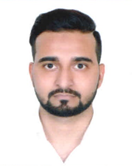 Nationality   : IndianProfession    : HSE Officer Address         : Dammam - ksaMobile no     +966 559419405Email              : Danishmalik7062@gmail.comPOSITION DESIRED:   HSE SupervisorSaudi Aramco vendor code: (10059273)OBJECTIVE:A position where my skills could be effectively utilized in all safety matters, as well as all safety procedures regarding construction works thus contributing to Company profit.EDUCATIONAL QUALIFICATION:10+2 From CBSE Board (New Delhi)Bachelor of Art from (Delhi university) Master of Art from Jamia Millia Islamia (New Delhi)Diploma in Modern Arabic Language and Translation (JMI)Diploma in Institute Occupational Safety and Health (IOSH)Diploma in Construction Industry (OSHA 30 Hours)Diploma in Industrial safety & ManagementDiploma in Environmental Principles and Practice PROFESSIONAL WORK EXPERIENCE:6 years’ experience in safety careerAbility to react calmly and effectively in emergency situations.Strong ability to gather data, compiles information, and prepares reports.Profound ability to communicate technical information to non-technical    personPlant                        :        SWCC - khobar ( KSA )Company                :        Kifah al jaodahDuration                 :        June 2020 to still workingPosition                     :        HSE SupervisorPlant                         :        Petro Rabigh ( KSA )Company                       :         GS Construction Arabia co. LtdDuration                       :         December to April 2020Position                        :          HSE Supervisor          Company                :          Mapa Construction Co. Position                         :             HSE Site in charge Duration                       :              June 2019 to December 2019Plant		            :	Kemya ( SABIC ) KSADuration		:	January 2019 to June 2019Position 	:	HSE OfficerCompany		:	Hesham al Warraq contracting co.Plant                        :          Tasnee ( KSA )Duration		:	March 2018 to December 2018Position 		: 	HSE OfficerCompany                       :            Almuzain Contracting co.Project		:	Jubail University Project ( Royal commission )Duration		:	January 2017 to November 2018Position 		: 	HSE OFFICERCompany		:	Rezayat Company limitedCompany               :            AYTB Contracting CompanyDuration                       :              Feb 2014 to November 2016Position                        :              HSE OfficerProject                    :           DMRC Delhi metro Rail Corporation.Duration                       :              June 2013 to September 2013Position                        :              HSE OfficerCompany                      :              Mitsubishi Electric CorporationResponsibilities: Monthly inspection of fire extinguishers, power tools, full body harness etc.Inspection of Personal protective equipment (PPE).To assist the safety Manager in and coordinates of all safety activities.Develop and implement safety code of practice as per Client Requirements and Satisfaction.Color code inspection of all Tools and Equipment’s.Monitor and maintain housekeeping activities in all working areas by providing appropriate and sufficient safety tags, warning signs and notice.Proper planning and implementing traffic signals, necessary guards, Barricades, warning tapes and signs on Site.Arrange immediate coordination in case of emergency on site.Monitor proper supply of drinking water for the work force.Educates the supervisor and working crew to follow safety working practices.Investigate, report an accident/incident. Implement recommended preventive measure.            PERSONAL DETAILS:Date of Birth           :  June 26, 1990	Civil Status		:  MarriedGender		:  MaleNationality		:  Indian Religion		:  MuslimLanguage		:  English, Arabic, Urdu, Hindi.